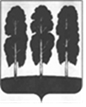 ДУМА БЕРЕЗОВСКОГО РАЙОНАХАНТЫ-МАНСИЙСКОГО АВТОНОМНОГО ОКРУГА – ЮГРЫ РЕШЕНИЕот 21 сентября 2023 года        			                                                    № 271пгт. БерезовоО внесении изменений в решение Думы Березовского района от       01 июня 2012 года № 195 «О земельном налоге на межселенной территории Березовского района»В соответствии с Налоговым кодексом Российской Федерации, руководствуясь статьей 18 устава Березовского района, утвержденного решением Думы Березовского района от 15 апреля 2005 года № 338,Дума района РЕШИЛА:Внести в решение Думы Березовского района от 01 июня 2012 года № 195 «О земельном налоге на межселенной территории Березовского района» следующие изменения:преамбулу изложить в следующей редакции:«В соответствии с главой 31 Налогового кодекса Российской Федерации, руководствуясь статьей 18 устава Березовского района, утвержденного решением Думы Березовского района от 15 апреля 2005 года № 338,».2. 	Опубликовать решение в газете «Жизнь Югры» и разместить на официальном веб-сайте органов местного самоуправления Березовского района.3. 	Настоящее решение вступает в силу не ранее, чем по истечении одного месяца со дня его официального опубликования.Председатель Думы Березовского района                                                                              З.Р. КаневаГлава Березовского района                     			                     П.В. Артеев